Załącznik nr 2 do ogłoszenia o Konkursie 32/2019FORMULARZ OFERTOWYna udzielanie świadczeń zdrowotnych z zakresu świadczeń lekarskich – lekarz ubezpieczenia zdrowotnegow Dziennym Domu Opieki Medycznej (DDOM) przy ul. Mehoffera 72/74 w Warszawie,  należącym do Stołecznego Centrum Opiekuńczo-Leczniczego Sp. z o.o. z siedzibą przy ul. Mehoffera 72/74 w Warszawie (03-131)Udzielający zamówienie wymaga, aby Przyjmujący zamówienie posiadali dyplom (nie wymagana specjalizacja) oraz prawo wykonywania zawodu - zgodnie z Rozporządzeniem Ministra Zdrowia z dnia 2 stycznia 2013r. w sprawie specjalizacji lekarzy i lekarzy dentystów (Dz.U.2019.602 z dn. 2019.03.30) oraz działając na podstawie standardu ,,Dzienny dom opieki medycznej” wydanego przez Ministerstwo Zdrowia (wrzesień 2017r.).Nazwa Przyjmującego zamówienie: ……………………………………………………………………………………………….……………………………………………………………………………………………..………………………………………………………………………………………………………….Adres siedziby…………………………………………………………………………..…...........................................................Kod pocztowy……………………………………………………………………………………………………………………………..Numer wpisu do właściwego rejestru* …………………………………………………...………………………………….NIP* …………………………………………………………….…………REGON* ………………………………………………………………...Dane tele-adresowe Tel:……………………………………………………………………………………………. e-mail: ………………………………...………………………………………………………………………………………….Numer konta do umowy: …………………………………………………………………………………………………………………………………Osobą uprawnianą do podpisywania i złożenia oferty oraz podejmowania czynności związanych z prowadzonym postępowaniem konkursowym w imieniu Przyjmującego zamówienie jest*:…………………………………………………………………………………………………………………………………………*Załączyć właściwe kopie dokumentów (poświadczone za zgodność z oryginałem) Przedmiotem niniejszej oferty jest udzielanie świadczeń zdrowotnych w zakresie świadczeń przez lekarza ubezpieczenia zdrowotnego w Dziennym Domu Opieki Medycznej (DDOM) ul. Mehoffera 72/74 w Warszawie wchodzącym w skład SCOL Sp. z o.o. w okresie wskazanym w ogłoszeniu  o przeprowadzeniu konkursu tj. 12 miesięcy od dnia 01.01.2020r. – do dnia 31.12.2020r., na warunkach określonych w projekcie umowy o udzielanie świadczeń zdrowotnych objętych konkursem, zgodnie ze standardem ,,Dzienny dom opieki medycznej” wydanym przez Ministerstwo Zdrowia (wrzesień 2017r.).Świadczenia zdrowotne będą realizowane zgodnie z Projektem p.t. ,,Dzienny Dom Opieki Medycznej dla osób starszych i niesamodzielnych w Stołecznym Centrum Opiekuńczo- Leczniczym w Warszawie”, nr wniosku: RPMA 09.02.02-14-a708/18 – dofinansowanie ze środków Unii Europejskiej – EFS, Numer i nazwa Osi Priorytetowej RPO WM 2014-2020 IX – ,,Wspieranie włączenia społecznego i walka z ubóstwem”, Numer i nazwa Działania: ,,9.2 Usługi społeczne i usługi opieki zdrowotnej” Numer i nazwa Poddziałania : ,,9.2.2 Zwiększenie dostępności usług zdrowotnych”, Typ projektu: ,,Zdrowie”.OFERENT OŚWIADCZA, ŻE:Zapoznał się z treścią Ogłoszenia o konkursie, Zał. nr 1 do ogłoszenia „Szczegółowymi warunkami konkursu ofert” oraz projektem umowy i nie zgłasza zastrzeżeń.Zapoznał się z przepisami prawa w przedmiotowym  zakresie.Posiada odpowiednie uprawnienia i kwalifikacje zawodowe* niezbędne do udzielania świadczeń zdrowotnych objętych przedmiotem umowy oraz, że podda się kontroli NFZ 
w ramach świadczeń objętych przedmiotową umową.Uważa się za związanego ofertą przez 30 dni licząc od dnia otwarcia ofert. Oferowane świadczenia będą wykonywane na poziomie zgodnym z przyjętymi standardami, wymogami przez NFZ, z zachowaniem przepisów sanitarnych, p. poż., BHP. Posiada aktualne ubezpieczenie od odpowiedzialności cywilnej* (OC) spełniające wymogi wynikające z rozporządzenia wydanego na podstawie art. 25 ust. 5 ustawy o działalności leczniczej i zobowiązuje się do jego utrzymania przez cały okres trwania umowy. Przedłoży w Dziale Kadr SCOL Sp. z o.o. aktualne zaświadczenie o odbytym szkoleniu z zakresu BHP w związku z  podpisaniem umowy.Powierzonych świadczeń objętych umową udzielać będzie w okresie wskazanym 
w ogłoszeniu tj. 12 miesięcy od dnia  01.01.2020r. – do dnia 31.12.2020r., Zobowiązuje się do realizacji świadczeń zgodnie z ustaloną liczbą godzin, to jest:  miesięcznie 40 godzin x 12 miesięcy oraz zgodnie z ustalonym z Kierownikiem DDOM harmonogramem pracy.  Wszystkie załączone dokumenty są zgodne z aktualnym stanem faktycznym i prawnym.CENA OFERTOWAW cenie są zawarte wszystkie koszty, jakie ponosi Przyjmujący zamówienie przy realizacji przedmiotu zmówienia. Cena jest stała w okresie związania umową. Podana wyżej cena jest ceną w złotych, ostateczną i uwzględnia wymagania Zamawiającego, odnoszące się do przedmiotu zamówienia.ZAŁĄCZNIKI:Poświadczona kopia wpisu do właściwego rejestru Przyjmującego zamówieniePoświadczone kopie o kwalifikacjach zawodowych do wykonywania świadczeń objętych zamówieniem,Poświadczona kserokopia nadania numeru REGON i NIP (nie jest wymagane w  przypadku załączenia wydruku CEIDG),Poświadczona kopia polisy OC lub oświadczenie złożone o przedłożeniu polisy,Pełnomocnictwo – wyłącznie w przypadku złożenie oferty i reprezentacji Przyjmującego zamówienie przez pełnomocnika,………………………………………………dnia………………………………………………………….......…………………	(podpis i pieczęć Oferenta)Wyrażam zgodę na przetwarzanie danych osobowych do celów związanych z niniejszym postępowaniem w takim zakresie, w jakim jest to niezbędne dla jego należytego zrealizowania (m.in. zamieszczenia tych danych i ich upublicznienia w rozstrzygnięciu konkursu a także w protokole wyboru).STOŁECZNE CENTRUM OPIEKUŃCZO – LECZNICZE SP. Z O.O.UL. MEHOFFERA 72/74, 03-131 WARSZAWA, TEL.: CENTRALA 22 811-06-88, FAX. 22 811-18-64e-mail: biuro@scol.warszawa.pl  web: www.scol.warszawa.pl, Nr rejestru 000000007155Sąd Rejonowy dla m.st. Warszawy w Warszawie XIII Wydział GospodarczyKrajowego Rejestru Sądowego KRS Nr 0000456064 NIP: 524-27-58-370L.p.Rodzaj świadczeniaCena za 1 godzinę(brutto)1.Świadczenia lekarskie – lekarz ubezpieczenia zdrowotnego udzielane w Dziennym Domu Opieki Medycznej (DDOM) przy ul. Mehoffera 72/74 w Warszawie, należącym do SCOL Sp. o.o.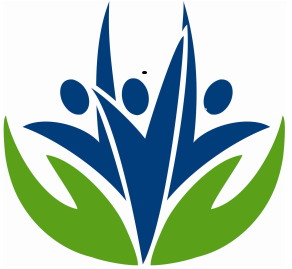 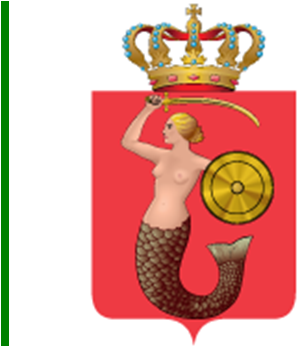 